West Heath SchoolRecruitment Employee Equality & Diversity Form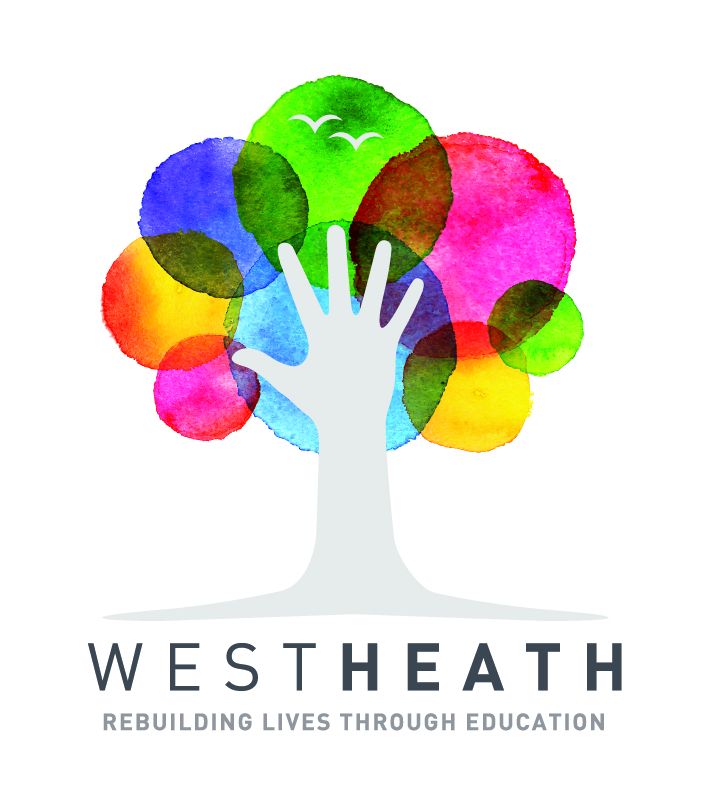 West Heath School strives to meet the aims and commitments set out in its Equality policy. This includes building an accurate picture of the make-up of potential workforce candidates.  This form will be held by the school in confidence within the GDPR regulations and will not be issued to any shortlisting panel as part of the recruitment policy. The information gathered will be used to ascertain if our adverts are appealing to a wide-ranging community.Completing this form is voluntary and not completing it will not affect your application.What is your gender:  If you are undergoing the process of gender reassignment, please tick the box that applies to your future gender.  Man   	  Woman             Intersex          Non-Binary	  Prefer not to say	If you prefer to use your own term, please specify hereDo you live and work in a gender different than that assigned at birth?         Yes	  NoAge:   16-24	  25-29	  30-34	  35-39	  40-44	  45-49  50-54	  55-59	  60-64	  65+		  Prefer not to sayWhat is your sexual orientation?  Heterosexual 	  Gay          Lesbian          Bisexual    	  Prefer not to say       If you prefer to use your own term, please specify here Are you married or in a civil partnership?     Yes 		  No    		  Widowed		   Prefer not to sayWhat is you Religion or Believe:  Buddhist            Christian 	          Hindu           Jewish           Muslim     	  Sikh   No religion or belief		          Prefer not to say If other religion or belief, please write in:Do you have caring responsibilities? Please tick all that apply  None      				  Parent or primary carer of a child/children (under 18)   Parent or primary  carer of disabled child/children      Parent or primary carer of disabled adult (18 and over)      Primary carer of older person   Secondary carer (another person carries out the main caring role)   Prefer not to sayDo you consider yourself to have a disability or health condition?     Yes- I am registered disabled 		  Yes- I am not registered disabledNo 					  Prefer not to say If ‘Yes’, please state the type of impairment which applies to you. People may experience more than one type of impairment, in which case you may indicate more than one. If none of the categories apply, please mark ‘other’. ☐ Physical Impairment			☐ Learning Disability / Difficulty☐ Sensory Impairment			☐ Long-standing Illness☐ Mental Health Condition		☐ OtherThe information in this form is for monitoring purposes only. If you believe you need a ‘reasonable adjustment’, then please discuss this with your manager, or the manager running the recruitment process if you are a job applicant.Ethnicity:Ethnic origin is not about nationality, place of birth or citizenship. It is about the group to which you perceive you belong. Please tick the appropriate boxIf you have selected ‘Other’ please state which group you consider yourself to belong to: STAFF APPLICATION FORM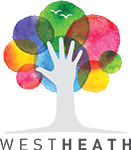 Please complete this form in typescript or black ink and return to:  The HR Department, West Heath School, Ashgrove Road, Sevenoaks, TN13 1SR or email to whs.hrdepartment@westheathschool.com Please note we only accept fully completed application forms and reserve the right to reject applications which are not fully completed.Post Applied ForIs the position  (Tick all that apply)      Full time            Part time           Term time        Bank   Where did you see this vacancy advertised?Title (Mr/Mrs/Miss/Ms/Dr)SurnameForename(s)Forename(s)NationalityNationalityHome Address inc. postcodeContact Address (if different) inc. postcodeBest Contact Telephone EmailEligibility to work in the UK        Do you require a permit to work in the UK                                 No                    Yes      If Yes: Do you hold a current work permit?                               No                    Yes          Please state: Type of work permit:                                                        Date of expiry:Do you hold a current full driving licence? *                             No                   Yes                                Do you have access to a vehicle?*                                       No                   Yes                                                   Note: An overflow page has been added to the end of this document should you require it.Note: An overflow page has been added to the end of this document should you require it.Note: An overflow page has been added to the end of this document should you require it.Note: An overflow page has been added to the end of this document should you require it.Note: An overflow page has been added to the end of this document should you require it.Secondary Qualifications e.g.  GCSE, NVQ, A Levels, HNC, HND etc.You will be required to provide your original certificates or evidence of the qualification statedSecondary Qualifications e.g.  GCSE, NVQ, A Levels, HNC, HND etc.You will be required to provide your original certificates or evidence of the qualification statedSecondary Qualifications e.g.  GCSE, NVQ, A Levels, HNC, HND etc.You will be required to provide your original certificates or evidence of the qualification statedSecondary Qualifications e.g.  GCSE, NVQ, A Levels, HNC, HND etc.You will be required to provide your original certificates or evidence of the qualification statedSecondary Qualifications e.g.  GCSE, NVQ, A Levels, HNC, HND etc.You will be required to provide your original certificates or evidence of the qualification statedQualification TitleLevel of QualificationGradeDate ObtainedWhere ObtainedFurther Qualifications E.g. Degree and post graduate qualifications (including teaching).You will be required to provide your original certificates or evidence of the qualification statedFurther Qualifications E.g. Degree and post graduate qualifications (including teaching).You will be required to provide your original certificates or evidence of the qualification statedFurther Qualifications E.g. Degree and post graduate qualifications (including teaching).You will be required to provide your original certificates or evidence of the qualification statedFurther Qualifications E.g. Degree and post graduate qualifications (including teaching).You will be required to provide your original certificates or evidence of the qualification statedFurther Qualifications E.g. Degree and post graduate qualifications (including teaching).You will be required to provide your original certificates or evidence of the qualification statedQualification TitleQualification LevelGradeDate ObtainedCollege/ UniversityRelevant Short Courses/Staff DevelopmentUndertaken in last 3 yearsRelevant Short Courses/Staff DevelopmentUndertaken in last 3 yearsRelevant Short Courses/Staff DevelopmentUndertaken in last 3 yearsCourse TitleSupplier                      Date ObtainedProfessional Body Membership(Where applicable)Professional Body Membership(Where applicable)Professional Body Membership(Where applicable)Professional Body Membership(Where applicable)Entry DateBodyMembership GradeExpiry DateTeaching (information required for Teaching and Associate teaching roles only)Additional information e.g. Teaching Reference number, Do you hold UK Qualified Teacher Status?                                                  No               Yes        If yes, please state level:                        Are you registered with the General Teaching Council?                         No               Yes                                                                        Do you contribute to the Teachers Superannuation Scheme (TPA)         No               Yes                                                                        Career HistoryIn date order, most recent first, please show any gaps in employment. Please provide all employment or activities since leaving secondary education. Failure to provide this may result in your application form being rejected.Career HistoryIn date order, most recent first, please show any gaps in employment. Please provide all employment or activities since leaving secondary education. Failure to provide this may result in your application form being rejected.Career HistoryIn date order, most recent first, please show any gaps in employment. Please provide all employment or activities since leaving secondary education. Failure to provide this may result in your application form being rejected.Career HistoryIn date order, most recent first, please show any gaps in employment. Please provide all employment or activities since leaving secondary education. Failure to provide this may result in your application form being rejected.Employment DatesDates to and from : (MM/YY)Organisation/AddressNature of BusinessJob Title- full or part timeSummary of key dutiesReason for leavingSalary of current/ most recent postSupporting Statement Once you have read the job description and person specification think carefully about your application and the extent to which you have the skills, knowledge and experience the post needs.  All your past experience such as caring for children or voluntary work can be relevant, so if appropriate include details on your application.  Use this section to support your application to a maximum of one A4 side. Details of Referees One referee must be your current or most recent employer and must include your most recent educational post, if relevantDetails of Referees One referee must be your current or most recent employer and must include your most recent educational post, if relevantNamePositionCompanyAddressPostcodeTelephone No.Mobile No. (if available)EmailNamePositionCompanyAddressPostcodeTelephone No.Mobile No. (if available)EmailMay we obtain a reference prior to interview?May we obtain a reference prior to interview? Yes                                No      Yes                                     No      How much notice is required by your present employer?Disclosure and Barring (DBS) statement and Recruitment of Ex-OffendersThe School uses the Disclosure and Barring (DBS) checking service to assess an applicant’s suitability for positions of trust. The School fully complies with the DBS ‘Code of Practice’ and undertakes to treat all applicants fairly.  All roles at the School require an enhanced DBS check.  Our Recruitment of Ex-Offenders policy can be found on the school website.All posts involving direct contact with children are exempt from the Rehabilitation of Offenders Act 1974. However, amendments to the Exceptions Order 1975 (2013 & 2020) provide that certain spent convictions and cautions are ‘protected’. These are not subject to disclosure to employers and cannot be taken into account. Guidance and criteria on the filtering of these cautions and convictions can be found here. Shortlisted candidates will be asked to provide details of all unspent convictions and those that would not be filtered, prior to the date of the interview. You may be asked for further information about your criminal history during the recruitment process. If your application is successful, your self-disclosure information provided to the HR Department within the self-disclosure form (which will only be sent after successful shortlisting) will be checked against the Disclosure and Barring Service before your appointment is confirmed with the school. If you are unsure if you need to disclose criminal information you should seek legal advice or you may wish to contact Nacro or Unlock for impartial advice. There is more information on filtering and protected offences on the Ministry of Justice website.Nacro - https://www.nacro.org.uk/criminal-record-support-service/     or email helpline@nacro.org.uk or phone 0300 123 1999  Unlock – http://hub.unlock.org.uk/contact/   phone 01634 247350 text 07824 113848All staff involved in the recruitment process have been trained in the relevant legislation and the code of practice.All employment offers are subject to a satisfactory DBS check (the School will determine suitability for employment based on a risk assessment). If an unsatisfactory DBS is supplied the School reserves the right to withdraw a conditional employment offer. The matter will be discussed with the applicant.The School reserves the right to require staff to undertake a periodic DBS and suitability declaration re-check. Continued employment will be dependent upon the results of such re-checks. Please tell us if there are any ‘reasonable adjustments’ we can make to assist you in your application or with our recruitment processIf you are related/associated to any staff member(s) or Trustee(s) of West Heath School, please provide detailsDeclarationI confirm that the information given in this application for employment including any supporting documents is correct and complete. I understand that false or misleading information will nullify my application and or any subsequent contract of employment.I understand that the information provided may be entered onto a computer for monitoring purposes and under the terms and conditions of the Data Protection Act will be treated in a secure and confidential manner.I confirm that I am currently eligible to work within the UK without restrictionI agree that if my application is successful an enhanced DBS check for criminal convictions/actions will be made in conjunctions with seeking references, medical clearance and confirmation of my stated qualifications.Signature                                                                                                     DateThis form can be submitted electronically to whs.hrdepartment@westheathschool.comCONFIDENTIALNameNameJob Applied ForWhite White – British (to include Northern Ireland, Scotland & Wales) White – Irish  White - European  Other WhiteAsian	 Asian or Asian British – Indian  Asian or Asian British – Pakistani  Asian or Asian British – Bangladeshi Chinese  Other AsianBlack Black or Black British – Caribbean  Black or Black British – African  Other BlackMixed Mixed – White & Black Caribbean Mixed – White & Black African Mixed – White & Asian Other MixedOther/unknown  Ethnic identity not known Do not wish to disclose